桃園市立中興國民中學106學年度第1學期期末校務會議會議紀錄會議時間：107年1月19日〈星期五〉下午18時00分                   會議地點：本校第一會議室                 主    席：許黎琴校長                                               記錄：吳雪慧出席人員：〈詳如簽到單〉主席致詞：小嫚會長、進仕總幹事、菱娟財務長、各位家長代表、本校同仁代表，大家晚安、大家好！時間過得很快，已經又到召開期末校務會議的時侯，在此感謝全體同仁的努力以及家長會積極的鼓勵、支持，成就本校106學年度第1學期校務的圓滿、順利，在此致上最誠摯的謝意。接著進行各處室就整個期末校務會議重要行事相關業務報告，向所有家長代表、同仁代表作一說明。處室業務報告：（壹）教務處：榮譽榜    賀本校 獲桃園市106年語文競賽一區國中團體成績「第二名」。    賀本校直笛團 獲桃園市106學年度學生音樂比賽北區國中組合奏『第一名』。教師校外競賽獲獎教師獲頒桃園市政府教育局績優狀：王晉炫、徐柏林、張良弘、時孝惠、麥秋萍、黃癸鳳、詹淑真、楊秉鈞、陳美儀、黃郁鈴、黃心怡、陳季瑩、王怡翔、劉倩英、沈碧盞、謝慧蕙、陳玄修、呂俊德、徐崇雯、李婉妤、邱創義、楊琇珊、莫敦儀、童彥青、陳加雯、張秀霞、張玉青學生校外競賽獲獎本校直笛團參加桃園市106學年音樂比賽【直笛(Recorder)獨奏】【國中北區Ｂ組】成績如下：教務工作感謝以上各項競賽指導老師。以及所有老師對教務處業務推展的協助。感謝本學期對實習生的指導。也感謝實習生對校園增添了許多教學與行政上活力。透過領域會議以及課發會，議決下列重要事項，利用校務會議，進行宣達。關於寒暑假期間之教學準備日，作法如下：依據教育部民國96.04.14布《公立中小學未兼任行政職務教師寒暑假期間返校活動事項及日數實施原則》辦理。其中第四條：寒暑假開學前一週擇一日作教學準備，全體教師均應返校，未能到校者，須辦理請假。本校教學準備日訂為開學日前一天。(開學日如為週一，教學準備日則為前週之週五)，考量107年度寒假與春節年假的日期，故調整為1/25(四)及1/26(五)下午實施。106學年度第2學期之教學準備日課程安排如下：107年度一年級學生暑假作業，協助設計學習單的教師名單如下，預計於第2學期5月份進行討論與設計。關於學生定期評量次數，自107學年起藝能學科領域教師（健體領域、藝文領域、綜合領域與資訊教育），定期考試輸入成績次數由每學期3次改為每學期2次。關於《桃園市立中興國民中學畢業成績補救措施》經106學年度第一學期第2次課程發展委員會通過，並經校長核准後公告，由公布日起生效，修正時亦同。補救措施，如【教務處附件一】。106年12月20日(三)下午，接受教育局進行「教學正常化視導」，提醒或須改進事項：與課程相關課發會為每學期重要會議，因故無法與會時，應指派同領域之代理人參加。 班級課表，可貼於教室日誌封面裡，以利查核。課表的科目名稱亦應符合課程計畫。每堂課的名稱，須依課表紀錄，尤其彈性課程，應有其教學進度，不應出現課本章節或頁次。(應按課程計畫內之教學主題填寫日誌)九年級會考後，亦應設計課程計畫並透過課發會、領域會議討論決議。領域會議建議可將領域教師名冊預先印製出，以確實掌控出席人數。若有出席人員未到場，請加註原因。領域會議的紀錄不夠詳實，除例行性工作分配討論外，「研究討論」之欄位，必需進行該領域專業對談記錄，內容如：共備、議課、自訂教材、教學心得回饋等，甚至應可依據領域內教授年級或科目分組進行。 關於定期考試命題、審題、迴避原則未見相關辦法或討論。班週會紀錄簿要依課表辦理並落實。社團活動需依進度表執行。社團總表請放置紀錄簿封面內頁，以利查閱。與常態編班相關新生編班公告，每班應有校長、督學、家長代表、教師代表簽章。新生補報到編班程序應依轉學程序辦理，並有錄影或拍照存證(有家長和教師代表同時入鏡)。請補充「新生補報到」的相關依據(如要點或辦法等)，且現場抽籤時邀請教師代表，落實第三者監督。分組跑班之實施應於課發會提出並做成紀錄並依規定函報教育局；編組方式應符合規定並取得家長理解、設計有調整編組之機制；實施分組跑班後，應進行教學成效的成績分析，檢視學生學習效果。學校教師或家長委員之子女，應提供其班級名單以供委員檢視其分布及班級成績表現供檢核。新生導師是透過導師遴聘委員會產生。特殊教育學生的導師是透過協調配對適性教師，配對(協調)會議、名單要有紀錄。適應欠佳生之安排可透過特推會處理。暑期新生導師會議多人未出席，可以導師代表參加。減少未出席比例。教師教學相關透過影片教學，必須設計有學習單，以輔助學生學習。另外，針對影片播放，務必注意影片之版權為公播版。紙筆化測驗過多、大量使用坊間測驗卷，皆能從教室日誌的紀錄上，清楚查覺，不符規定。二年級的自然領域，包含生活科技科及理化科，若為合科教學，上課進度亦應依課程計畫之進度表分別紀錄。【教學組】寒假輔導於1/25(四)~2/2(五)辦理，共7天，每天上午4節課。課表訂於1/19(五)發放，開課班級為：112、213、223、301~317、320~325。寒假數理進階研習營於1/25(四)~2/2(五)辦理，共7天，每天上午5節課。第二學期配合身心障礙資源班(綁定國文、英語、數學)、數理資優資源班(綁定數學、自然)、201及202班群(綁定英語、數學)、301及316班群(綁定英語、數學、自然)進行排課，課表暫定2/14(三)發放並公告。1/22-1/24補2/12-2/14之課程，請按照106學年度第1學期課表實施。【註冊組】敬請各位老師(含藝文、綜合、健體領域、電腦科)於1月26日前，完成第三次定期及平時成績線上輸入。以利後續成績結算作業。代替學務處提醒各位導師，生活評量成績：(1)生活表現、(2)導師評語，亦請盡速填登完畢。電腦閱卷作業，仍有少數學生基本資料畫記錯誤，請導師或採電腦閱卷科目之任課老師，叮嚀學生細心畫記，以免遭扣分。針對第二學期，平安保險、家長會費、課輔費等減免事宜，原則上比照上學期申請辦理，低(中低)收入戶學生，需繳交新年度證明書(107)；其他有需求減免的學生，再請導師協助，填寫「減免申請單」。逢學期交替，學生轉入、轉出人數眾多，屆時如有轉學生轉入貴班，請導師多予關心協助。目前相關升學簡章尚未完全出爐，待有較新的訊息出來，註冊組會在彙整一份本校的多元入學期程表供三年級導師與同學參閱。對於12年國教升學制度，如有任何疑問，可洽註冊組詢問。中興國中106學年度 107多元入學 日程表一【設備組】感謝老師鼓勵學生踴躍參與圖書館本學期辦理的閱讀推廣活動，豐碩的成果如下：班級巡迴書箱：本學期一、二年級均參加巡迴書箱的閱讀活動感謝各班導師及國文老師們的協助。使得本學期巡迴書箱能順利完成。寒假書箱預計於1月22、23、24日發放，約借出57箱；巡迴書箱已於12月29日交換，學期末不再交換。各班寒假期間至少有1箱書可閱讀。感謝楊筑亘老師、林怡瑤老師協助『閱讀桃花園暑期閱讀心得』比賽，活動順利完成。得獎同學名單如下：閱讀護照認證共有四種獎勵方式，分別為書香獎、學士獎、碩士獎、博士獎，若認證條件符合中興書卷獎(詳細辦法印製在閱讀護照)，三年級畢業時可提報申請該獎項，請老師們協助提醒學生務必於設備組進行護照認證，以下為本學期閱讀護照書香獎、學士獎、碩士獎、博士獎認證名單：      閱讀護照-書香獎 (共計76名)      閱讀護照-學士獎 (共計48名)說明：以上同學依「閱讀護照」獎勵辦法記嘉獎一次。        閱讀護照獎勵-碩士獎 (共計2名)說明：以上同學依「閱讀護照」獎勵辦法記嘉獎二次。        閱讀護照獎勵-博士獎 (共計2名)說明：以上同學依「閱讀護照」獎勵辦法記小功一次。辦理寒來書往閱讀心得寫作競賽：心得寫作稿紙可至設備組領用，下學期開學後3月12～17日收件，本次閱讀心得徵文競賽，將評選優秀作品3件代表學校參加9月份舉行的全市閱讀心得競賽，敬請老師鼓勵學生寫作，期能獲得佳績。      推動讀報教育並舉辦兩次有獎徵答活動，感謝參與的班級，下學期仍請老師們協助推廣。※參與人數統計表：第一次，共99人第二次，共159人※兩次獎項及得獎同學名單如下：本學期辦理兩次主題書展，完成學習單，將可獲得閱讀摸彩卷兩張及認證閱讀護照一篇，感謝參與的班級，也請老師們協助推廣。以下為各班參與人數統計表：教科書發放：下學期學生用各科課本與習作皆已發放，各班增補書業已完成。更新教學設備：【資訊組】因應教育局縮減各校IP，本校真實段的伺服器、數位電表、網路電話、校園監視系統、地震預警系統……等已全數轉換完畢。行政區、教師辦公室區、電腦教室區、班級教室區及無線網路區也都改為虚擬段。雖然虚擬段可降低駭客攻擊風險，但大部分病毒還是來自網站、隨身碟、郵件及其他來路不明的檔案。請各位同仁還是要提高警覺，防毒軟體及作業系統都要經常更新，並避免開啟不確定來源的檔案。因Pagamo線上學習遊戲廣受本校教師喜愛，最近電腦教室借用量大增。請要借用電腦教室的老師登入學校成績系統，選擇［綜合服務]-[場地預約]進行登記。信402電腦教室平日1至8節全部開放；信301及信401電腦教室因有電腦課程正常上課，僅開放第8節課線上登記。各老師辦室印表機採用租賃方式，印表機財產還是歸廠商，若有故障或無碳粉請電分機201通知資訊組處理，切勿自行拆解。（貳）學務處：感謝各位老師的無私付出，讓孩子們都能獲得妥適的照顧、在行為表現上能持續進步成長；感謝所有行政夥伴給予學務處的支持與協助，讓學務處本學期的活動皆順利圓滿。預祝大家新年如意、闔家平安。班級倘有一些學生的個人問題，歡迎老師與學務處連繫，一起協助如何幫助貴班的班級經營及學生輔導管教的問題。其實這學期學務處、輔導室對於學生的管教花費蠻多的時間，也感謝各位老師對學生的關注，花費了那麼多的時間，可能學生的行為尚不符合老師的期待，但不符合老師的期待，並不代表學務處没有付出，所以請各位老師給予學務處更多的鼓勵與支持。【訓育組】107學年度三年級校外教學已完成招標，由布拉格探索旅行社有限公司得標。活動辦理日期為107年9月5、6、7日(星期三、四、五)，每名學生收費4,500元。全年級一梯隊進行，參觀路線包含自然科學博物館、鹿港老街、溪頭自然教育園區、妖怪村、義大世界等地點，兩晚分別住宿於溪頭立德飯店與高雄皇家酒店，屆時將安排時間進行場勘。107學年度二年級校外教學已完成招標，由布拉格探索旅行社有限公司得標。活動內容另行通知。106學年度第二學期一、二年級學生社團皆已選填完畢，各項運作工作敬請各位指導老師及助教老師多予協助。社團上課日期請參閱106學年度第二學期校務行事曆，相關訊息請參閱下表：畢業紀念冊共同頁教職員個人照片，如欲更新，請於1月24日(星期三)以前提供檔案，紙本逕交訓育組，電子檔寄至ahee1468@gmail.com或以隨身碟繳交，如無提供則逕行沿用，感謝同仁的配合。為扶助經濟弱勢學生安心就學，訓育組獲悉各式校內外獎助學金時，皆會轉發導師相關申請辦法，敬請導師協助轉知貴班實際具有需求之學生，補助學生就學所需及家庭急難困境之外，也能使各界善心人士的愛心發揮最大效用。以下統整106學年度第一學期訓育組協辦校內外各項獎助學金發放情形如下表。感謝各界對於弱勢學生的協助，以及各班導師對於學生的關懷。敬請各班導師務必於【校務成績系統】→【新版幹部管理】登錄本學期班級幹部名單，俾憑核算幹部積分。106學年度第一學期訓育組參加校外比賽獲獎紀錄：1.個人組：2.團體組：【生教組】寒假改過銷過時程自1/25起~2/8止，每週二、四(8:30~11:30)，每日30人次。這學期生教組處理案件中，以不當使用網路 (包含網路衝突)、男女同學過度親密事件、同學間嬉戲過當而衍生糾紛等事件居多，請導師多加協助。生教組利用集會時間，宣導學校服裝儀容規範，請導師協助督導。【體育組】這學期順利的完成了37週年的校慶運動會，感謝各位老師的協助。感謝各位老師及裁判老師，協助班際籃球三對三比賽順利結束，成績如下：以下為106年度上學期教師和學生參加校外比賽獲獎紀錄：活動預告：下學期班際拔河比賽預計於3/14 、3/21、4/11、4/18、一、二年級預賽，5/2一、二年級決賽，詳細比賽時程另行公告。如各處室及老師們於學期上課期間因應活動需要，需使用到活動中心，除了於行事曆上註明外，亦請於活動前一週事先告知體育組，以利另外安排場地給活動當週該進度授課教師，若有不便之處煩請見諒。因學校課程安排因素，每節體育課班級數眾多，請非室外課任課老師協助，請不要讓學生外出活動及借用體育器材，以免影響體育課上課班級。調課的班級請事先告知體育組，需借用器材時，請與體育組聯絡，由體育組視上體育課班級、場地及器材借用情形許可下方可借用。請各位老師加強宣導學生對於體育設施與器材的愛護，如有拾獲體育器材請送至體育組謝謝。希望各位老師在未來的一年當中可以給體育組支持與鼓勵，若各位老師發現體育組有什麼需要改進的地方，也請不吝指教，謝謝各位老師。【衞生組】寒假期間1/25~2/9每周一、三、五安排志工服務同學返校做校園清潔整理工作，到校名單公佈在學務處公佈欄並於學校首頁公佈：每日到校服務3小時。（核實給予服務時數）排定日期無故未到的同學，將扣下次服務時數2小時。服務同學於當天8：30穿著校服至學務處走廊集合點名。寒假上課期間，開課班級的教室、走廊及外掃區均依照平時要求方式作打掃工作，請各班導師協助督導。寒輔打掃時間為11：00~11：10，資源回收時間為11：00~11：10。【健康中心】一年級健康檢查回條已於12月1日發放，但於1月初發現回條的回收件數非常低，所以健康中心已於1月4日重新發出補單回條，麻煩請各班導師協助學生健康檢查的複檢與回收。（參）總務處：請各位同仁加強宣導節約用水與用電： 麻煩各位同仁，請督促學生於上、下午打掃及中午用餐時段要關閉電燈電扇。希望藉由各位同仁的重視，給予每位同學再三叮嚀於這些時段節電的重要性，以養成節約能源的好習慣。各位同仁有留校或留班，若超過晚上7點，請事先至總務處填寫留校申請簿，總務處再行告知警衛先生(分機540)，以利校園放學後之管理。有鑑於市府公函各校新制定的「校園空間場地規劃管理辦法」中之新收費辦法，煩請有開車的同仁，務請將停車證置於玻璃窗前，以利識別。若有尚未辦證者，請至總務處辦理補證，謝謝合作。已於12/29公告周知：元月18日下午4點召開期末校務說明會，傍晚6點於鉑宴會館－皇家廰辦理106年歲末感恩餐會，預計席開25桌(含2桌素食)。107年1月1日起校園夜間門禁由中興保全管理，時段為夜間10點至隔日清晨6點。另有鑑於年假期間校園不對外開放，因此從2/15(除夕)至2/17(初二)，這三天年假將由中興保全管理。工程說明：「員生消費合作社周邊零星整修工程」已於12/28(四) 上午10：15第二次招標由陞竑營造有限公司得標。「科教樓西側立面改善案」已於12/28(四) 下午2點進行第二次招標，由丞謙營造有限公司得標。和平樓地下室舞蹈教室地板工程第二次開標已於1/3(三)上午10：15假校長室開標，由綠穎室內裝修有限公司得標。另於1/3(三)下午2點假校長室進行107學年度二年級校外教學隔宿露營評選，由布拉格探索旅行社有限公司以每人2050元得標。【出納組】出納組已於107年1月16日mail同仁的106年薪資保費明細，請同仁確認「所得金額」、「扣繳稅額」及各項保險費用是否正確無誤，若有疑異，請至出納組查詢、修正。106年度所得稅扣繳憑單及各項保費繳納證明將採電子傳輸方式提供，但有需要紙本者可至出納組列印。輔導室：【輔導組】性別平等教育依性別平等教育法第17條規定，國民中小學除應將性別平等教育融入課程外，每學期應實施性別平等教育相關課程或活動至少4小時。9月份感謝綜合活動領域輔導活動課老師落實於課堂間，也請各領域老師於適合議題時能融入性平意識做機會教育，謝謝。親職教育及教師輔導知能研習辦理家庭教育系列活動，已於第一學期106年9月15日(星期五)晚上19時辦理家長親職講座，協助家長更了解青少年想法與親子溝通技巧。寒假期間請導師、輔導老師、認輔老師與學生及家長保持聯繫，特殊個案請作成紀錄。團體輔導106年度高關懷社交技巧小團體課程由專任輔導教師陳宥亘教師及王筱婷社工師協助帶領，針對二升三學生設計生涯探索課程，讓孩子更加了解未來生涯。106學年度第一學期專任輔導教師蕭怡濃及陳宥亘教師針對高關懷學生帶領性別教育情感小團體，感謝導師們的支持與配合。個案與中輟輔導感謝輔導室專輔教師蕭怡濃教師、陳宥亘教師、兼輔教師林佳諭教師、黃聆雅教師、鄭意茹教師、106年度專輔人員王筱婷社工師以及107年度翁嘉得社工師，協助學生解決困擾，接受學生個人求助或學務處及導師轉介之個案，協助轉介醫療機構或入校專業心理人員諮詢，做個案、家長諮商、晤談，家訪，性別平等教育8小時課程，與社工保持聯絡等協助學生之工作，相關統計資料請參閱下表。目前本校中輟生人數為4人，中輟生追蹤輔導相當辛苦，感謝學務處同仁及輔導室同仁積極家訪，共同努力地找回中輟生，並協助輔導。也感謝導師對中輟生的包容與接納。為了確保學生的安全及保障導師的權益，請導師落實中輟通報（學生滿3天未到校，即請導師至學務處填寫追蹤紀錄表），學務處生教組及教務處註冊組密切配合，失聯個案隨即由註冊組上網（教育部網站）通報並函請警察局、校外會協尋。請導師填寫中輟追蹤紀錄表，確實掌握中輟生行蹤，以減少社會問題。健全輔導網絡，相關輔導知能及認輔制度將透過輔導老師持續推動，請各位導師或任課老師與該班輔導敎師密切聯繫，針對特別需要關懷的學生，共商輔導策略。技藝敎育第一學期感謝各位導師協助督促學生參加技藝教育課程，特別感謝本校教師張智鈞與吳宥蓁、兼任輔導教師林佳諭與鄭意茹、以及家長志工協助帶隊至永平工商、新興高中、啟英高中完成這學期「餐旅」、「商業與管理」、「動力機械」、「家政」、「設計」等職群的技藝課程，下學期將進行「餐旅」、「電機與電子」、「家政」、「設計」、「農業」等職群的技藝課程，期透過多元化學習，引導學生適性發展。生命教育　106年11月1日邀請漸凍人協會到校為二年級學生進行生命教育宣導，輔導室提供學習單，並感謝綜合活動領域輔導活動課教師及導師的協助。研習資訊輔導知能相關研習資訊，將透過本校網頁「最新消息」公告，或影印相關研習紙本資訊置於輔導室外雜誌櫃之研習區，提供敎師參考並協助報名。下學期親職教育日預定於107年4月14日（星期六）舉辦系列活動，屆時歡迎老師踴躍參加。【資料組】第26期校刊中興青年徵稿中，本期主題為「校園生活」，截稿時間為107年3月9日。歡迎全校師生、畢業校友踴躍投稿，徵稿辦法如【輔導室附件一】。本校「國中學生生涯輔導紀錄手冊建置與管理實施計畫」修訂如【輔導室附件二】，煩請各班導師協助指導班級學生 “學習成果及特殊表現” 項目(含我的學習表現、我的經歷、參與各項競賽成果、行為獎懲紀錄、服務學習紀錄)之填寫。學生輔導紀錄B表請導師協助填寫，B表有任何缺失遺漏請與資料組聯絡。桃園市107年度高中高職博覽會定於107年3月10日(星期六)至3月11日(星期日)於桃園體育館(巨蛋)辦理，歡迎全校師生家長踴躍參加以了解各校辦學特色。各年級生涯檔案作業檢查已於一月份辦理完畢，請老師提醒同學妥善保管生涯檔案，生涯檔案為三年級技藝學程甄選、特色招生專業群科甄選入學及未來進路輔導的參考資料。一年級生涯檔案封面設計比賽得獎名單如下，優勝作品刊登於本校校刊中興青年。二年級生涯教育活動—高職參訪已於106年12月5日(星期二)下午辦理完畢，感謝各位老師協助，活動學習單於輔導活動課由輔導老師指導學生完成，並張貼於「生涯輔導紀錄手冊」第15頁生涯試探活動紀錄。三年級高中宣導活動已辦理完畢，各校宣導資料尚有備份，歡迎有需要的老師或同學至輔導室索取。三年級試模擬選填志願於107年1月15日至1月17日由輔導教師帶領三年級同學至電腦教室完成選填志願作業，三年級第一次試模擬分發結果適性輔導暫定於3月份實施。特色招生專業群科甄選入學甄選方式為依照各種職業類科特性視需要辦理書面審查，並辦理術科測驗（如面試、實作、表演等項目），過程不加考任何學科紙筆測驗，欲就讀職業類科的同學請多加利用此升學管道。招生簡章107年1月公告，報名方式採個別報名，由報名學生或家長自行繳交報名表至各招生學校，如欲請輔導室代收私立高中職校報名表，收件截止時間為107年3月21日(星期三)。【特教組】學習中心本校目前特殊需求學生共77人。現階段安置結果，若在學習及適應上有任何問題，可與資源班導師或輔導室討論，以調整研擬相關教育措施與策略。特教宣導已於11月份辦理完畢，感謝各位老師的支持與參與！學習中心已於107年1月2日(星期二)到5日(星期五)召開期末IEP，並確認下學期課程或相關服務調整。「學習中心學生成績評量實施要點」經107年1月11日期末特推會修正通過，如【輔導室附件三】。特教升學宣導說明會暨ITP會議於107年1月3日(星期三)晚上19時辦理完畢，相關重要時程如下：適性輔導安置重要時程表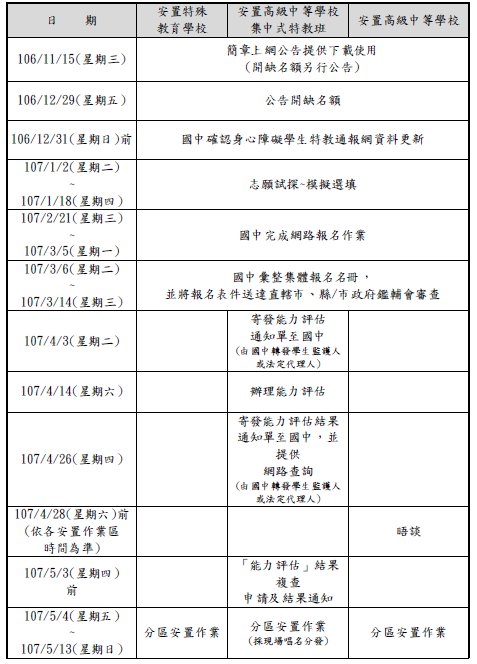 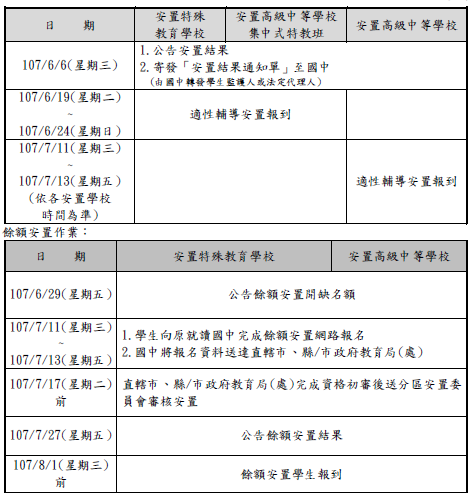 英、數理資優數理資優資源班已於107年1月5日(星期五)晚上18時召開期末IGP會議，感謝老師及家長踴躍參加！英語資優寒假營隊將於107年1月25日(星期四)至30日(星期二)舉辦，請鼓勵學生參加。音樂班音樂班二年級已於106年12月22日(星期五)晚上19時在本校音樂廳舉辦實習音樂會，感謝各位老師一同參與這場音樂饗宴！音樂班訂於107年1月22日(星期一)至1月24日(星期三)下午15時45分至18時進行管弦樂集訓。預計107年6月13日(星期三)晚間19時在桃園市文化局演藝廳辦理音樂班畢業音樂會。桃園市106學年度學生音樂比賽，音樂班團體組及個人組成績(含晉級全國賽名單)如下：【團體組】【個人組】舞蹈班部分舞蹈班預定於107年1月25日(星期四)至 2月7日(星期三)進行全國舞蹈比賽及畢業舞展排練。預計107年3月17日(星期六)至18日(星期日)參加全國舞蹈比賽，地點在嘉義縣文化局音樂廳。預計107年3月30日(星期五)晚間19時在桃園展演中心展演廳辦理舞蹈班畢業舞展。桃園市106學年度學生舞蹈比賽，舞蹈班個人組晉級全國賽名單如下：（伍）人事室：人事異動：退休教師：國文科黃淑芬教師：107年2月1日退休生效。國文科謝淑君教師：107年2月1日退休生效。留職停薪教師：英語科宋宴華教師：自105年2月1日起至107年7月31日止侍親留職停薪。英語科呂宜珊教師：自106年8月1日起至107年7月31日止育嬰留職停薪。留職停薪期滿復職教師：國文科曾靜如教師：107年2月1日育嬰留職停薪期滿復職。歷史科夏亞拿教師：107年2月1日育嬰留職停薪期滿復職。美術科陳靜茹教師：107年2月1日育嬰留職停薪期滿復職。表演藝術科吳思瑩教師：107年2月1日育嬰留職停薪期滿復職。    離職人員：國文科陳曉君代理教師：107年2月1日代理期滿離職，107年2月21日起再聘。英語科陳彥臻代理教師：107年2月1日代理期滿離職，107年2月21日起再聘。英語科溫惠珉代理教師：107年2月1日代理期滿離職，107年2月21日起再聘。歷史科王澤民代理教師：107年2月1日代理期滿離職。美術科吳宥蓁代理教師：107年2月1日代理期滿離職。表演藝術科李施穎代理教師：107年2月1日代理期滿離職。 輔導室約聘社工師：107年1月1日調職。  本校106年公教人員年終工作獎金預計於春節前10日(107年2月6日)一次發給。本校107年員工文康活動費用，仍維持生日禮券300元(遠東愛買)、休閒旅遊聯誼活動每人補助600元（人事室辦理或5人以上自行組隊辦理）及100元統籌使用(由各業務單位視需要，專案會簽人事室、會計室後，陳請校長  核示)之方式辦理。健康檢查：本校107年度編列健康檢查補助經費20人。經費補助：    本校編制內年滿40歲以上之校長、教師、公務人員、工友健康檢查，以每2年檢查一次，每次補助以3,500元為限(校長每次補助以16,000元為限)。公假（課務自理）：    本校實際參加健康檢查人員（未滿40歲人員得自費參加健檢）得以公假登記，並以1天為限，請假卡之請假事由請填「健康檢查」。本校教職員工預約健康檢查確定時，請事先至人事室填寫健康檢查申請表，俟健康檢查結束後，將收據正本及申請表送至人事室辦理補助經費申請手續。本校編制內年滿40歲以上(106年12月31日以前年滿40歲)公教人員，其107年度健康檢查應至衛生福利部評鑑為合格之醫院(不含一般診所)、財團法人醫院暨品質策進會健康檢查品質認證之診所(哈佛診所台北院區、美兆診所台北院區、聯安診所、輝雄診所等4家診所)及勞動部認可辦理勞工一般體格與健康檢查之醫療機構(同仁可至衛生福利部、醫策會及勞動部網站查詢或至人事室參閱)，始得補助健康檢查費用；敬請本校同仁勿前往未經保訓會同意之醫療機構診所實施健康檢查，以免衍生費用無法補助問題。依「教育視導人員核發績優狀實施要點」之規定，本市教職員獲教育局頒發績優狀三張得敘嘉獎一次，其中時效於獲頒之最後一張績優狀起算二個月內提出申請。進修碩博士學位同仁注意事項：報名前：擬參加研究所進修之同仁，請於報名前二週，檢附進修申請書(請向人事室索取)及甄試簡章影本，向學校提出申請，經學校審核核可後始得報考。錄取後：錄取人員請檢附進修同意書(請向人事室索取)及錄取通知影本送人事室辦理。 進修中：參加進修人員，無論以何種形式進修（含全時、部份辦公時間、公餘時間、寒暑假進修等），進修動態（如休學、修課時間改變或變更進修方式）均必須書面向學校報備，以免影響提敘事宜。畢業時：正式及代理教師，取得碩士學位，請即檢齊證件通知人事室，以憑辦理提敘，提敘生效日以市政府收文之日起算，為避免所附文件缺漏,請先送人事室代為審核。改敘日期如於每年7月31日以前完成,同年8月1日教師成績考核考列四條一款或二款時，可再晉敘一級。兼任行政職務教師、公務人員、工友等，如欲赴大陸地區者，應於七日前填具【赴大陸地區申請書】報經校長批准，並於返臺後一星期內填具【赴大陸地區人員返臺意見反應表】送人事室備查。在大陸期間應確實遵守相關規定。為使學校教學正常化，茲重申教師不得在外補習、違反兼職或藉職務之便從事私人商業行為，如經查證確有前揭情事，將依「公立高級中等以下學校教師成績考核辦法」第6條：「略以...四、有下列情形之一者，記過：...（七）在外補習、違反兼職或藉職務之便從事私人商業行為。...（十）其他違反有關教育法令規定之事項。」予以議處；敬請本校教職員工配合辦理。本校教師(含兼職行政人員)於出差時，請於出差前填寫本校出差核定單及教師公差課務處理登記表各1份(毋需填寫教職員工師請假卡，出差單表格請至人事室索取)，並送單位主管、教務處及人事室核章後，陳  校長核定，以完成出差手續，俾利教務處知悉及安排教師課務事宜；敬請本校教師配合辦理。本校教職員工因執行職務或上下班途中發生危險以致傷病，必須休養或療治，欲申請公假療傷時，請務必檢附本校教職員申請公假療傷報告書(申請表請至人事室索取)及公立醫院、全民健保特約醫院(不含診所及其他醫療機構)、衛生福利部中央健康保險暑聯合門診中心出具之診斷證明書作為證明，以作為申請公假療傷核准之依據；另申請人檢附診所出據之診斷證明書，將無法核准公假療傷，敬請本校同仁配合辦理。本校教職員工如保管或使用同仁、學生個人資料時，應善盡保管責任，並妥善運用及處理個人資料，務必保守秘密，勿將個人資料洩漏，以避免違反「個人資料保護法」規定之情事；敬請本校同仁配合辦理。本校教職員工於辦公時間應善盡工作職責，注意應對禮儀，協助解決學生、家長及民眾問題，以樹立良好典範，並提升為民服務品質；敬請本校教職員工配合辦理。法令函釋修正宣導-公務人員及編制內教師陪產假由3日增加為5日：查修正之「性別工作平等法」第15條第5項規定：「受僱者於其配偶分娩時，雇主應給予陪產假5日」，復依現行「性別工作平等法施行細則」第7條規定，受僱者配偶分娩之當日及其前後合計15日期間內，可擇其中之3日請陪產假；爰新法修正後陪產假由3日增加為5日。案例：差勤規定宣導：本校教職員工出勤時間為上班日上午7時45分至下午3時45分，同仁在上班時間如有事離校，請務必依「教師請假規則」、「公務人員請假規則」及「行政院與所屬中央及地方各機關聘僱人員給假辦法」之規定辦理，即教職員請假、公假或休假，應填具請假單，經學校核准後，始得離開。但有急病或緊急事故，得由其同事或親友代辦或補辦請假手續。教師未依「教師請假規則」第13條第1項規定請假而擅離職守或假期已滿仍未銷假，或請假有虛偽情事者，均以曠職論；無故缺課者，以曠課論。曠職或曠課者，應扣除其曠職或曠課日數之薪給。桃園市政府教育局人事室曾於106年1月5日(星期四)上午7時46分起至各行政處室及部份專任教師辦公室抽查人員出勤狀況，經查仍有少數同仁未於出勤上班時間7時45分以前到校處理業務，且未於事前辦妥請假手續，以致列入差勤管理缺點；茲再次重申並提醒本校同仁，當日如未依本校出勤上班時間到校之同仁，請務必依規定辦妥請假手續，以保障自身及考績權益，且避免民眾再次陳情至桃園市政府教育局等單位，進而影響本校形象；敬請本校同仁配合辦理。本校教職員工申請107年退休，經桃園市政府教育局核定107年8月1日退休生效者，本室將於107年2月22日(星期四)將本校欲申請退休之人員相關證件送至桃園市政府教育局審核，敬請本校欲申請107年8月1日退休之教師，務必於107年1月19日(星期五)以前將本人退休證件送至本校人事室先行審核，以免影響退休作業之審核及個人權益。感謝各位同仁平日工作上對人事室的協助，亦請各位同仁繼續給予人事室支持、協助、與鼓勵，本室人員如有服務不周之處，尚請見諒；並祝福各位同仁及各位家長：戊戌年12個月月月妙心、52周周周吉祥、365天天天開心、8760小時時時快樂、5256000分分分喜樂、31536000秒秒秒幸福！日日快樂，平安健康！教師會(宋珀源理事長)報告：校長、會長、家長委員、各位老師們大家晚安！教師會在這兩年主力於章程的修訂工作，大致已接近完成，關於校內老師對於希望教師會發揮什麼功能？舉辦什麼教師活動？且要酌收會費等議題，下學期將會發出問卷調查，上述為教師會已完成和預計的工作事項。家長會(黃小嫚會長)報告：校長、主任、常委、老師們大家好！大家晚安！首先僅代表家長會謝謝學校安排家長會參與這次校務會議，能瞭解學校運作等相關情事，非常榮幸也非常開心，僅代表家長會感謝老師們的用心與努力，倘學校需家長會的支援，一定全力配合，亦請老師們繼續帶領所有孩子們向前進，加油！辛苦老師們。臨時動議：案由一：學校對面看守所外面走道下雨天常積水，可能是排水溝堵塞不通，下雨天導致學生上學、放學要徑行走的不便，建議學校行文予里辦公室，請清潔隊疏通排水溝。(提案人：家長會黃進仕總幹事)決  議：請學務處電詢里辦公室，請清潔隊疏通排水溝，倘電詢無法解決，再行文處理。案由二：每週於國聖一街與宏昌六街站交通導護，常看到學生騎腳車不遵守交通規則，騎腳車逆向且撐傘、橫衝直撞等狀況頻頻，當交通事故發生時，逃脫不了學生個人之責任歸屬，建議學校及老師多多宣導或短片宣導。(提案人：家長會張菱娟財務長)學務處說明：目前學校學生新生訓練時進行交通安全訓練課程，只針對騎腳車的學生作路考測驗，交通安全測驗是有的。倘騎u bike學生對交通規則不遵守的問題，每學期規劃請專家進行宣導或影片宣導，再持續利用集會、週會時宣導說明，請學生務必遵守、改進。決  議：下週一(1/22)補課，全體學生開始進行交通安全的宣導，緩不濟急需要一再強調，學生一出校門，兩三個人把整個馬路都佔據，每個學校皆有此情況發生，學生很常健忘，需常常耳提面命，時常告訴他們，他們才會記得。案由三：里辦公室發現學校規定學生騎腳踏車要配戴安全帽，騎u bike卻無此限制，互相砥觸，已請議員服務處和交通局釐清問題。u bike調渡問題，無法配合尖峰時間之使用量，致學生無車位可放，造成學生遲到等問題，已透過議員服務處和交通局反映。學生交通安全規則意識不足，且有雙載的問題，為考量學生行的安全，請學校多多宣導。(提案人：家長會黃進仕總幹事)學務處說明：目前學校學生新生訓練時進行交通安全訓練課程，只針對騎腳車的學生作路考測驗，交通安全測驗是有的。倘騎u bike學生對交通規則不遵守的問題，每學期規劃請專家進行宣導或影片宣導，再持續利用集會、週會時宣導說明，請學生務必遵守、改進。決  議：下週一(1/22)補課，全體學生開始進行交通安全的宣導，緩不濟急需要一再強調，學生一出校門，兩三個人把整個馬路都佔據，每個學校皆有此情況發生，學生很常健忘，需常常耳提面命，時常告訴他們，他們才會記得。主席結論：學校都是開放的，各位有任何寶貴意見皆可隨時向學校反映，今天剛好是新年頭、舊年尾，先向各位拜個早年，祝大家新年快樂！散會：下午18時50分  【教務處附件一】      桃園市立中興國民中學畢業成績補救措施106.12.29第2次課程發展委員會通過一、依據：(一)教育部國民及學前教育署106年5月5日臺教國署國字第1060048257號函。(二)桃園市政府教育局桃教中字第1060039184號函。二、目的：(一)學生在校期間，應鼓勵學生持續學習。(二)營造積極友善的學習環境，開創親師生皆贏的契機。三、實施對象：    (一)畢業成績審查委員會核定為學習領域四領域以上不及格學生。    (二)畢業成績審查委員會核定學習領域四領域以上及格，但希望取得七領域及格學生。四、辦理期程：    將依據該學年度桃連區高級中等學校免試入學委員會超額比序積分審查實施計畫及該學年度之畢業典禮日期，修正該學年度之作業期程。    (一)第一階段：        1.須能配合免試入學委員會訂定之重新「積分函報」作業期程，於指定日期前，完成本措施之所有程序，以進行函報桃園市政府教育局修正並副知桃連區高級中等學校免試入學委員會。        2.限為對象一之學生。    (二)第二階段：        1.於畢業典禮前一日，完成本措施之所有程序。        2.提供未能及時完成第一階段作業，但能於畢業典禮前一日完成程序之對象一學生以及對象二學生。    (三)本二階段之申請，逾期皆視同放棄權益。五、辦理方式：    (一)學習領域總成績未達畢業資格補救措施申請單，如附件一。    (二)教務處將針對對象一學生，集合並做出補救措施的說明。對象二之學生則以公告方式通知並委請導師宣布。    (三)學生須按照辦理期程，於期限內，針對申請補救之不及格領域的每一學期皆取得及格成績，完成指定學習單。放棄者，須有家長簽名之同意書，並繳回教務處留存。    (四)參加補救措施之學生，應完成下列事項：        1.敘寫未能於每一學期參加學校辦理之及時性補考的原因及檢討。        2.完成學習單後，學生及家長應於申請表上簽名，並請家長協助確認學生已完成指定之所有學習單。        3.學生亦須請導師協助重覆確認學生已完成補救措施學習單，並於申請表上簽名。        4.學生須帶著申請表及學習單給申請補救領域之任課教師簽名。        5.將完成學習單檢核並簽名的申請表，送交教務處註冊組、教學組查核，經教務主任簽章後，由註冊組進行成績修正。六、補救措施學習單說明：    (一)各領域做法如下表。    (二)學習單內容之修訂，由各學習領域會議訂之：七、本措施之訂定經課程發展委員會通過，並經校長核准後公告，由公布日起生效，修正時亦同。--------------------------------------------------------------------------------學習領域成績未達畢業資格補救措施申請單班級：________	座號：________	姓名：________________*學生應積極負責，努力於   年    月    日12：00前完成學習單，以取得該領域及格之機會。*任課教師請檢核六學期成績證明之不及格學期別及其學習單是否依規定完成，學習單通過審查後，請於上表簽章。   註冊組長                 教學組長               教務主任       【輔導室附件一】桃園市立中興國中「中興青年」第26期徵稿說明※文件格式：稿件請以WORD格式繕打，直式橫書字體，格式為新細明體，大小為12，        行距設為單行。※投稿方式：電子稿件WORD檔請email至  yahsinchu@gmail.com。檔名:年級班級-姓名            作品標題(投稿主題)【檔名範例：101-張小花-我的這一班 (校園生活)】。※獎勵：文稿、漫畫、封面入選作品同學敘嘉獎以玆鼓勵。※截稿時間：107年3月9日。                                                           輔導室資料組106.09.25【輔導室附件二】桃園市立中興國民中學「國中學生生涯輔導紀錄手冊」建置與管理實施計畫一、依據（一）教育部十二年國民基本教育實施計畫落實國中教學正常化、適性輔導及品質提升方案。（二）技術及職業教育法。（三）教育部國民及學前教育署補助辦理國民中學生涯發展教育及技藝教育相關經費作業原則。  （四）本校生涯發展教育實施計畫。二、目的  （一）落實國中學生生涯輔導機制，培養學生生涯抉擇能力，並協助教師、家長在輔導學生進行生涯規劃時有所依據。（二）透過手冊內容分析，提供學校導師、輔導教師等學生生涯輔導相關人員系統、明確的紀錄與資訊，以協助學生進行進路選擇，聚焦於未來發展的方向。三、辦理單位（一）主辦單位：輔導室。（二）協辦單位：教務處、學務處、總務處、導師、輔導教師、各領域教師及家長會。四、辦理時程：一至三年級五、執行要項  （一）輔導室需協同導師、輔導活動任課教師及教務、學務相關人員，研擬「國中學生生涯輔導紀錄手冊」（以下簡稱「紀錄手冊」）執行進程、「紀錄手冊」內相關資料（心理測驗、領域學習成績、獎懲紀錄等）主責處室及資料提供時間、「紀錄手冊」保管人員與保管空間、查閱及檢核機制。（二）辦理相關教師研習說明會，強化教師生涯輔導理念、建立學校本位「紀錄手冊」建置與保管機制之共識。並請導師及輔導教師共同指導學生完成本「紀錄手冊」，相關處室及其他任課教師提供必要之協助。（三）結合家長日或親職講座說明「紀錄手冊」內容，並請家長共同協助學生進行生涯規劃。（四）「紀錄手冊」內容的敘寫與操作期程，可與學生生涯檔案相互搭配進行。（五）若遇學生異動（轉班、轉學等），本「紀錄手冊」隨相關資料一併轉移。六、實施方式  （一）「紀錄手冊」由一年級開始建置，二、三年級持續新增、保管、維護，並於三年級落實運用以協助學生進行生涯進路建議。  （二）「紀錄手冊」由輔導室統一保管(個人資料需保密)，相關教師或學生視需要向保管單位洽詢取用。  （三）「紀錄手冊」於輔導活動課程、導師時間及班級活動等時段指導學生填寫，相關填寫時間、填寫內容及協助人員如本校實施內容所示。  （四）每學期末各班需將「紀錄手冊」送交主責處室審閱並追蹤管理，於畢業時發還學生參用。（五）每年5-6月，由學生帶回交由家長參閱簽章後，繳回輔導室統一保管。 （六）導師、輔導教師及家長應運用「紀錄手冊」相關資料，協助學生進行生涯進路分析與抉擇，完成生涯發展規劃書。七、實施內容(一)、學生填寫部份 (二)家長填寫部份 (三)教師填寫部份八、預期成效 （一）量化部分：學生畢業前每人能完成一本個人專屬的生涯輔導紀錄手冊。（二）質性部分：1.學生能透過生涯輔導紀錄手冊建置，更清楚自己的性向、興趣、特質與專長。                  2.教師及家長能實際運用生涯輔導紀錄手冊，正確指導學生生涯進路分析與建議。九、本計畫經學校生涯發展教育工作執行委員會審議，陳校長核可後實施，修正時亦同。【輔導室附件三】桃園市立中興國中學習中心學生成績評量實施要點107年1月11日 特殊教育推行委員會會議通過依據： 「特殊教育法」第19條、22條「特殊教育法施行細則」第5條、第9條「桃園市國民中小學身心障礙資源班實施要點」第10點第5、6項「桃園市高級中等以下學校身心障礙學生就讀普通班教學原則及輔導辦法」第11條「桃園市高級中等以下學校身心障礙學生成績評量實施原則」第6、7點本要點所稱之學習中心學生為：經桃園市特殊教育學生鑑定及就學輔導會(簡稱鑑輔會)研判為符合特殊教育資格之學生(安置於本校學習中心，於特教通報網上符合資格者)，接受學習中心抽離及外加課程；或在原班但接受特教支援服務之學生。本要點所稱非智能障礙學生，為特殊教育法第3條所列之視覺障礙(視障)、聽覺障礙(聽障)、語言障礙(語障)、肢體障礙(肢障)、腦性麻痺(腦麻)、身體病弱、情緒行為障礙(情障)、學習障礙(學障)、多重障礙(多障)、自閉症等特教服務類別。學習中心排課方式：抽離式：國文、英文、數學課程時間到學習中心上課。外加式：共同自習、第八節實施教學。非智能障礙類學生，評量方式如下：平時評量成績：完全抽離課程：評量成績由學習中心教師評定。部分抽離課程：學習中心授課時數超出(含等於)原班該科1/2            課程，由學習中心教師進行多元評量，其評量            結果做為學生原班該科平時評量成績；若學習            中心授課時數低於原班該科1/2課程時，由普通            班任課教師給予平時評量成績。定期評量成績：完全抽離課程：評量成績依學校定期評量占30％、學習中心            定期評量占70％之比例，做為學生該科之定期            評量成績。部分抽離課程：國、英、數：若學習中心授課時數超出(含等於)原班該科1/2課程時，評量成績依學校定期評量占30％、學習中心定期評量占70％之比例，做為學生該科之定期評量成績；若學習中心授課時數低於原班1/2課程時，由普通班任課教師給予成績評定。非國、英、數科目：抽離至學習中心上課者，由學習中心教師給予成績，普通班任課教師協助輸入該科定期評量成績。以智能障礙為主要障礙之學習中心學生者，其評量方式：平時評量成績：國、英、數：評量成績由學習中心教師評定。非國、英、數科目：抽離至學習中心上課者，由學習中心教師給分，普通班任課教師得參酌之。定期評量成績國、英、數：評量成績由學習中心教師評定。 非國、英、數科目：抽離至學習中心上課者，由學習中心教師                給分，普通班任課教師得參酌之。學習中心                老師評分標準宜參酌原班給分範圍(或任課                教師建議)予以評分。前述評定成績之輸入，由學習中心教師提供參酌之平時評量成績與定期評量成績，由普通班任課教師輸入成績。成績評定有疑義，任課教師得與學習中心教師討論，商定適當分數。學習中心於定期考試後，製發成績評定建議通知書，發送給任課教師。在普通班接受特教支援服務（有身心障礙學生身份但未進入學習中心）之學生，依照「桃園市高級中等以下學校身心障礙學生就讀普通班教學及輔導原則」第11條規定辦理。其評量方式應考慮其障礙程度與限制，採多元評量方式進行，由普通班教師視學生能力現況彈性評量方式評定該領域(該科)成績。學習中心學生科目成績補行評量方式，依據學生特殊情形得由學習中心協助補考(限國文、英語及數學)。特殊情形如下： 認知功能缺損及嚴重情緒障礙，無法完成普通班國文、英語及數學補考。書寫功能不佳，無法完成普通班國文、英語及數學補考。其他情形，經特殊教育推行委員會會議通過者。       非上述情形者，仍須依照普通班級補考方式進行補考。上述規定，得視學生實際需求召開特殊教育推行委員會議，衡酌其學習優勢管道及公平彈性調整之。本要點經特殊教育推行委員會會議通過並經校長核定後實施，修正時亦同。姓名比賽項目名次陳易騰桃園市106年語文競賽一區教師組─閩南語演說1林馨怡桃園市106年語文競賽一區教師組─閩南語朗讀1戴美芝桃園市106年語文競賽一區教師組─國語演說2沈碧盞桃園市106年語文競賽一區教師組─寫字3陳美儀國家教育研究院106年度愛學網「教師創意教案徵集」國中組佳作李明哲周瑄妍桃園市106年度十二年國民基本教育精進國中小教學品質──英語有效教學優良命題甄選佳作王晉炫等27人桃園市政府教育局績優狀班級姓名比賽項目名次指導老師322林芝宇桃園市106年語文競賽─客家語北四縣朗讀1戴美芝322吳懿宸桃園市106年語文競賽─國語字音字形2鍾莉珠318李郁瑄桃園市106年語文競賽─寫字3潘子正114林主恩桃園市106年語文競賽─原住民語阿美族語朗讀3吳連成114林主恩桃園市106年度原住民說唱藝術比賽─阿美族語說故事比賽1吳連成313連亮凱桃園市106年國中數學奧林匹亞競賽銅牌209莊佩蓉桃園市第三屆議長盃心算暨數學比賽3322吳懿宸桃園市106年母親節圖文創作徵選比賽佳作202202202202204221呂明聖張綎侑許乃方陳羽婕孫崇閔李忻儒桃園市106年度國民中學學生英語讀者劇場比賽佳作呂秋萍周瑄姸班級姓名成績班級姓名成績204柳䕒荃1(特優) 106陳沛頤9(優等) 219張佑綾2(優等) 204郭芷昀10(優等) 207葉玟君3(優等) 221呂明駿11(優等) 119黃翊嘉4(優等) 117許芷瑤12(優等) 121林昱璁5(優等) 121高可心13(優等) 108吳俐雯7(優等) 113盧予馨14(甲等) 116龔愷傑8(優等) 序號姓名實習科目規劃分配處室導師實習教學實習1黃郁穎國文教務處(8、9月)麥秋萍麥秋萍1黃郁穎國文學務處(10、12月)麥秋萍麥秋萍1黃郁穎國文輔導室(11、1月)麥秋萍麥秋萍   地點：藝術樓   地點：藝術樓   地點：藝術樓時間課程備註1月25日下午13：05~15：45(由學務處協辦)中央大學諮商中心諮商師謝秀貞主講「性平教育專業知能研習」*教師若無法參加，則應依請假規定辦理請假。1月26日下午13：05~15：45(由輔導室協辦)苗栗縣獅潭國小詹鳳君主講「特教知能研習-自閉症及情緒障礙學生之輔導」*教師若無法參加，則應依請假規定辦理請假。科目教師科目教師科目教師科目教師科目教師國文侯婉琳生物江東運公民陳玉靖音樂邱微凱童軍楊筑軒英語徐崇雯歷史徐如意健教葉凡瑀美術桑治惠家政鄭伃真數學鄭育玲地理吳彥明體育陳育純表演吳思瑩輔導黃聆雅班別日期星期辦理內容負責組別地點教育會考3月12日一校內報名作業註冊組教育會考3月15日四報名送件(~17日)註冊組南崁高中教育會考4月13日五寄發准考證南崁高中教育會考4月16日一准考證勘誤註冊組教育會考5月18日五考場公布教育會考5月19日六教育會考(~20日12:30) 武陵高中教育會考6月5日二公佈答對題數與等級對照cap.ntnu.edu.tw教育會考6月8日五成績網路查詢cap.ntnu.edu.tw教育會考6月9日六申請成績複查(~10日)南崁高中技優甄審5月10日四志願選填(~17日)輔導室技優甄審5月23日三集體報名送件(~24日)輔導室技優甄審6月12日二網路公告放榜輔導室技優甄審6月13日三自行到高中報到高中職五專優免1月15日一簡章公告註冊組五專優免5月14日一超額比序積分採計截止日同上五專優免5月21日一集體報名(~25日15:00)五專優免6月7日四志願選填(~11日17:00)五專優免6月13日三放榜(10:00)五專優免6月15日五五專報到五專學校桃連區免試4月30日一變更就學區申請(~5/4)註冊組桃連區免試5月7日一比序積分採計截止各組桃連區免試5月10日四積分匯整註冊組桃連區免試5月16日三上傳超額比序積分註冊組桃連區免試5月17日四發積分確認表，學生帶回簽名導師穿堂桃連區免試5月18日五收積分確認表，簽名繳回-註冊組導師教務處桃連區免試5月23日三13:05召開積分審查會議註冊組校長室桃連區免試6月20日三12:00開放個人序位查詢桃連區免試6月20日三上網填志願(~22日8:00)桃連區免試6月22日五10:00領-報名表(家長簽名)註冊組教務處桃連區免試6月25日一09:00交-報名表(學校核章) 
※未交沒簽 無法報名(落榜)註冊組教務處桃連區免試6月27日三集體報名送件註冊組北科附工桃連區免試7月10日二放榜桃連區免試7月13日五至高中端報到五專免試6月14日四校內團體報名註冊組五專免試6月20日二五專免試報名(~28)五專免試7月6日五寄發五專登記分發通知單五專免試7月10日二公告現場登記名單、地點，成績複查五專免試7月11日三現場撕榜+報到年級班級座號姓 名投稿心得書目名稱名次摸彩券22224蔡語彤動物農莊第一名6 31931趙翊廷超時空友情第二名5 22122李忻儒梅崗城故事第二名5 11422施雅筑媽媽不懂我的心第三名4 21630黃筠家非法智慧第三名4 21425張曼詩辛德勒名單木箱上的男孩第三名4 22212林凱琪動物農莊佳作3 2226許乃方難得糊塗鄭板橋佳作3 1631劉芳瑜阿爸的饅頭店佳作3 12325盧侑欣滷蛋的芭蕾明星夢佳作3 說明：以上得獎同學依暑期「閱讀桃花源」心得寫作比賽實施辦法記嘉獎乙次。說明：以上得獎同學依暑期「閱讀桃花源」心得寫作比賽實施辦法記嘉獎乙次。說明：以上得獎同學依暑期「閱讀桃花源」心得寫作比賽實施辦法記嘉獎乙次。說明：以上得獎同學依暑期「閱讀桃花源」心得寫作比賽實施辦法記嘉獎乙次。說明：以上得獎同學依暑期「閱讀桃花源」心得寫作比賽實施辦法記嘉獎乙次。說明：以上得獎同學依暑期「閱讀桃花源」心得寫作比賽實施辦法記嘉獎乙次。說明：以上得獎同學依暑期「閱讀桃花源」心得寫作比賽實施辦法記嘉獎乙次。說明：以上得獎同學依暑期「閱讀桃花源」心得寫作比賽實施辦法記嘉獎乙次。班級座號姓名班級座號姓名班級座號姓名班級座號姓名1067姚澄璋11324李若瑄11411陳駿祥20211雷子隆1131王裕仁11325林姿妤11412黃建韜20213潘宜承1132吳昊叡11327許維宸11413黃靖評20214繆宗伯1133周鉦崴11328陳樂恩11414溫佑輝20221李姿儀1134林宸毅11329盧予馨11415劉冠傑20222阮婕靈1135紀宇凡11330蕭美秀11416付照欽20223姚宇倢1136徐子祐11331賴筱涵11421李姵軒20224馬翊文1137詹承峻11332謝宛芯11422施雅筑20229曾子容1138詹博皓11333羅婉予11423崔媞恩20231蔡有芬1139廖翰仁11401李瑞麟11424張廷瑄20232賴品瑄11310廖翰元11402李豐奇11425張嘉芸20233簡彤恩11311劉昀瑾11403李讓11426陳怡君20234簡毓君11312劉哲宇11404林主恩11427游采穎20235簡嘉誼11313歐陽士詃11405林東隆11428楊嘉玲2161何彥廷11314謝衍冠11406張勝斌11429董育瑄2164谷洪光11315顏楷倫11407許博翔11430蔡宜軒2167徐衍霖11321王心玲11408陳威睿11431駱沛芸21614賴淯維11322王昱媗11409陳禹丞2022呂明聖21928許巧涵11323丘蕎恩11410陳霆祐2029張綎侑3157邱建畬班級座號姓名班級座號姓名班級座號姓名班級座號姓名20214繆宗伯21223王宥築2165邱暐倫21625邱翊晴20222阮婕靈21224吳羽茜2166施承霖21626章紫晏20223姚宇倢21225吳昱仙2167徐衍霖21627陳彥心20226許乃方21226宋玉琪2169許睿洋21628陳媛熙20231蔡有芬21227李悅榕21610陳君嘉21630黃筠家20233簡彤恩21228孫婉瑜21611黃建東21631廖文伶2123吳少宸21229張采塿21612黃卿郡21632鄭帷妡2124林信佑21232楊甯婷21613蔡程煜21633賴昱瑛21212劉祐誠21234蘇力釩21614賴淯維21634蘇沛寧21213簡維德2161何彥廷21621吳明欣21635余姵思21221𡍼盈盈2162吳柏村21622吳亭萱21928許巧涵21222方晴2164谷洪光21624李佳芸3157邱建畬班級座號姓名班級座號姓名21928許巧涵3157邱建畬班級座號姓名班級座號姓名21928許巧涵31514謝育哲班級人數班級人數班級人數班級人數1021710731092111211426116261191202120723215121862191班級人數班級人數班級人數班級人數10216107310911114252012920228212282151218172191第一次有獎徵答獎品12色色鉛筆五組、修正帶五組第一次有獎徵答獎品12色色鉛筆五組、修正帶五組第一次有獎徵答獎品12色色鉛筆五組、修正帶五組第一次有獎徵答獎品12色色鉛筆五組、修正帶五組第二次有獎徵答獎品可擦螢光筆五組、6色油性筆五組第二次有獎徵答獎品可擦螢光筆五組、6色油性筆五組第二次有獎徵答獎品可擦螢光筆五組、6色油性筆五組第二次有獎徵答獎品可擦螢光筆五組、6色油性筆五組得獎者得獎者得獎者得獎者得獎者得獎者得獎者得獎者102李婉瑜114李姵軒114陳駿祥114陳禹丞102趙子懿114張廷瑄109呂晁安114林主恩107賴韋瑄114游采穎109吳欣庭107吳詩雅107黃郁雯114楊嘉玲114林東隆109鄭晉沅114林東隆116李中啟107黃郁雯107李昱玟第一次：學習贏家主題書展      共55人第一次：學習贏家主題書展      共55人第一次：學習贏家主題書展      共55人第一次：學習贏家主題書展      共55人第一次：學習贏家主題書展      共55人第一次：學習贏家主題書展      共55人第一次：學習贏家主題書展      共55人第一次：學習贏家主題書展      共55人班級人數班級人數班級人數班級人數204611427219211820第二次：美好「食」光主題書展    共48人第二次：美好「食」光主題書展    共48人第二次：美好「食」光主題書展    共48人第二次：美好「食」光主題書展    共48人第二次：美好「食」光主題書展    共48人第二次：美好「食」光主題書展    共48人第二次：美好「食」光主題書展    共48人第二次：美好「食」光主題書展    共48人班級人數班級人數班級人數班級人數2042311425序項目數量裝置地點經費來源進度1專科教室投影機更新  NEC MC401X4000流明XGA 訊號線及資訊插座（AV、VGA）13科102、科104、生科101、生科104、藝101、藝102、藝106～108、藝201、藝203、藝207、藝208等13間教室本校經費已完成2一般教室投影機更新EPSON EB-20655500ANSI  XGA訊號線及資訊插座（AV、VGA）17忠302～304、文402、仁402、仁305、仁307、信404～407、信302、信304～305、和402～404等共17間教室教育局已完成社團時間社團數量上課次數一年級週五第7、8節2310次二年級週三第7、8節2310次名稱教育儲蓄戶教育部學產基金教育部急難慰問富邦慈善文教基金會總額159,23478,00060,00024,600名稱阿逸多學會友達基金會行天宮助學金希望之光協會總額6,0004,0005,000民生物資名稱東震基金會濟世功德會靈鷲山普仁獎慈馨公益食物銀行總額24,0008,00025,000民生物資得獎者得獎者項目名次指導老師318李郁瑄桃園市106學年度學生美術比賽書法類第一名潘子正119王宥翔桃園市106學年度學生美術比賽書法類佳作黃心怡317黃郁慈桃園市106學年度學生美術比賽漫畫類佳作尤雅芳311張予馨桃園市 106學年度學生音樂比賽樂(歌)曲創作甲等邱微凱303陳珮穎桃園市106學年度學生音樂比賽木琴(馬林巴)獨奏優等邱微凱218吳允榛桃園市106學年度學生音樂比賽木琴(馬林巴)獨奏優等邱微凱109馮筱淇桃園市106學年度學生音樂比賽箏獨奏甲等邱微凱310謝智恩桃園市106學年度學生音樂比賽鋼琴獨奏甲等邱微凱310謝智恩桃園市106學年度學生音樂比賽長笛獨奏甲等邱微凱得獎者得獎者項目名次指導老師315315桃園市106年度「心三美品格班級遴選表揚」國中組閱讀融入類優等陳加雯管樂團管樂團桃園市106學年度學生音樂比賽打擊樂合奏特優邱微凱303陳珮穎桃園市106學年度學生音樂比賽打擊樂合奏特優邱微凱305羅翊瑄桃園市106學年度學生音樂比賽打擊樂合奏特優邱微凱320林翰恩桃園市106學年度學生音樂比賽打擊樂合奏特優邱微凱322史書晴桃園市106學年度學生音樂比賽打擊樂合奏特優邱微凱218吳允榛桃園市106學年度學生音樂比賽打擊樂合奏特優邱微凱204游凱捷桃園市106學年度學生音樂比賽打擊樂合奏特優邱微凱二年級(男生) 二年級(女生) 三年級(男生) 三年級(女生) 第一名218221324319第二名203218309313第三名214203323301第四名204217301308第五名202、206、210、217201、202、207、219305、313、315、317305A、305C、306、318學生姓名班級比賽名稱名次鄭宇翔2142017全國體育署盃Futsal錦標賽國中男子組第三名李中崴2142017全國體育署盃Futsal錦標賽國中男子組第三名沈恩旭2162017全國體育署盃Futsal錦標賽國中男子組第三名王政鈞2232017全國體育署盃Futsal錦標賽國中男子組第三名溫駿宏2232017全國體育署盃Futsal錦標賽國中男子組第三名鄭浩言1052017全國體育署盃Futsal錦標賽國中男子組第三名黃霆瑋1082017全國體育署盃Futsal錦標賽國中男子組第三名王吾我1092017全國體育署盃Futsal錦標賽國中男子組第三名徐仲廷1092017全國體育署盃Futsal錦標賽國中男子組第三名鄒東陵309永平工商3對3籃球賽第三名楊旻恩323永平工商3對3籃球賽第三名廖柏翰323永平工商3對3籃球賽第三名胡鳳英老師胡鳳英老師桃園市106學年度國民中學教職員工保齡球錦標賽個人女子組第1名中興國中106學年度第一學期個案輔導統計表中興國中106學年度第一學期個案輔導統計表各類別行為問題106年9-12月各類別行為問題人次拒學中輟102自傷/自殺3網路成癮0性侵/性騷擾15家暴/兒虐13哀傷/失落2家庭/親子37情緒困擾33人際困擾42學習困擾17一般精神疾患2特教14偏差行為64情感/性別困擾13生涯進路/志願選填2其他11家訪20個案人次總計397教師諮詢285家長諮詢69其他諮詢53人次總計804名次年級班級座號姓名第一名一132楊幸蓉第二名一1133鄧瑄琳第二名一1421李姵軒第三名一323周寧第三名一428莊雨軒第三名一1722吳昀蓁佳作一129傅羽彤佳作一532廖子淨佳作一621王玉儒佳作一628黃依曄佳作一825林筠庭佳作一1005江瑋凡佳作一1121朱允希佳作一1325林姿妤佳作一1402李豐奇佳作一1429董育瑄佳作一1724林語晨佳作一1831廖庭葳佳作一2030楊謹恩佳作一2124汪晏緹佳作一2127高可心項目名次(等第)晉級木管五重奏1(優等) 參加全國賽弦樂合奏1(特優) 參加全國賽管弦樂合奏1(特優) 參加全國賽項目姓名班級等第晉級鋼琴獨奏嚴聖惟222特優參加全國賽鋼琴獨奏許智焜222優等鋼琴獨奏王苡蓁324優等鋼琴獨奏林彥呈324優等鋼琴獨奏陳雅婷122優等鋼琴獨奏詹芷旻324優等鋼琴獨奏林予臻222優等鋼琴獨奏洪苡瑄324優等鋼琴獨奏陳俐妤222優等鋼琴獨奏徐詩穎222優等鋼琴獨奏王智筠122優等鋼琴獨奏曾慶宇122優等鋼琴獨奏陳靜宣122優等小提琴獨奏謝慶威324優等參加全國賽小提琴獨奏黃若芊324優等小提琴獨奏蔡孟頻324優等小提琴獨奏詹芷旻324優等小提琴獨奏楊心岑324優等小提琴獨奏莊采媛122優等中提琴獨奏張宜筠324優等參加全國賽中提琴獨奏劉奕昀324優等中提琴獨奏張芸榛222優等低音提琴獨奏賴柏融324優等參加全國賽低音提琴獨奏簡雅貞122優等參加全國賽大提琴獨奏陽逸柔324優等參加全國賽大提琴獨奏曾慶宇122優等馬林巴琴獨奏張雁喆324特優馬林巴琴獨奏陳宥羽324優等馬林巴琴獨奏蔡語彤222優等馬林巴琴獨奏蔡承恩122優等法國號獨奏楊承敏324優等法國號獨奏溫蕙安222優等長笛獨奏林凱琪222優等長笛獨奏黃子軒222優等長笛獨奏王智筠122優等長笛獨奏江姿縈122優等雙簧管獨奏王苡蓁324優等薩克斯風獨奏趙心妤222優等低音管獨奏林宥辰122優等班級姓名項目名次325劉宇倫古典舞特優第一名325陳品叡民俗舞優等第一名A君配偶於106年12月15日(星期五)分娩，依函釋規定，陪產假之申請期間，以請假開始日開始計算合計15日(包含例假日)。 A君配偶於106年12月15日(星期五)分娩，依函釋規定，陪產假之申請期間，以請假開始日開始計算合計15日(包含例假日)。 A君配偶於106年12月15日(星期五)分娩，依函釋規定，陪產假之申請期間，以請假開始日開始計算合計15日(包含例假日)。 A君配偶於106年12月15日(星期五)分娩，依函釋規定，陪產假之申請期間，以請假開始日開始計算合計15日(包含例假日)。 請 假 情 形 陪  產  假  始  日 陪  產  假  迄  日 備                 註 案 例 1 12月8日(星期五) 12月22日(星期五) 1.請假日數仍為5日。 2.陪產假申請期間15日  ，包含例假日。 案 例 2 12月15日(星期五) 12月29日(星期五) 1.請假日數仍為5日。 2.陪產假申請期間15日  ，包含例假日。 領域做法語文領域國文科：由不及格之學期之課本內，除人名地名外之注釋，挑出100個，每個注釋寫2次。英語科：將不及格之學期之各課單字抄寫2次(中文+英文)數學領域該學期分數低於30分者，每一單元的課後重點抄寫4次該學期分數介於30-60者，每一單元的課後重點抄寫2次社會領域不及格之學期，社會科課本之各課課文，抄寫1次自然領域不及格之學期，各單元之課後重點抄寫2次健體、藝文、綜合領域由領域教師各自負責，領域內應討論具體做法□  家長            (簽全名)同意學生「放棄」補救措施，接受事實，迎向未來。□  學生自述，檢討未能完成每學期初實施補考之原因：學生簽名：                       家長簽名：               (日期：    年    月    日)導師簽章：               (日期：    年    月    日)未達畢業資格補救學習單  任課教師檢核表未達畢業資格補救學習單  任課教師檢核表未達畢業資格補救學習單  任課教師檢核表未達畢業資格補救學習單  任課教師檢核表未達畢業資格補救學習單  任課教師檢核表未達畢業資格補救學習單  任課教師檢核表未達畢業資格補救學習單  任課教師檢核表學期領域七上七下八上八下九上九下領域領域領域領域徵稿主題說明1.校刊封面(圖稿)本期校刊主題：“校園生活”1.尺寸規格為A4，直式版面。 2.創作媒材不拘，平面設計、手繪畫作、照片拼貼、電腦繪圖均可。3.由校刊編輯小組、美術教師評選第一名作為第26期校刊封面。其他優秀作品刊登於本期校刊內。2.校園生活1.題目：請從下列題目中擇一發揮。(1)我最喜歡的校園一隅(2)校園生活甘苦談                                             (3)充實國中生活                                              (4)最難忘的一堂課                                                (5)中興風雲人物記(6)謝謝您!教師(7)別這樣了!同學                                                        2.字數600-1000字為宜。3.校園生活1.學校特色、參與學校活動心得(校外教學、隔宿露營、畢業 旅行、高職參訪、運動會、才藝比賽)。題目自訂。2.字數600-1000字為宜。4.閱讀心得參考書籍: 1.做自己，還是做罐頭?         2.給中學生的生涯探索術?         3.看見自己的天才         4. 17歲生涯探索地圖5.生活小札1.自由發揮。    2.字數600-1000字為宜。6.漫畫創作使用A4白色影印紙或圖畫紙繪畫，須以黑色簽字筆描邊。填寫時間頁碼填寫分項目協助者備註國一上(10月)封面個人資料輔導活動教師國一上(10月)1自我認識輔導活動教師國一上(10月)10我的經歷輔導活動教師國一下(3月)封面個人資料輔導活動教師國一下(3月)3職業與我輔導活動教師國一下(3月)7我的學習表現導師學習表現、獎懲紀錄請參考學期成績單填寫或直接黏貼學習成績單國一下(3月)10我的經歷導師學習表現、獎懲紀錄請參考學期成績單填寫或直接黏貼學習成績單國一下(3月)11參與各項競賽成果導師學習表現、獎懲紀錄請參考學期成績單填寫或直接黏貼學習成績單國一下(3月)12行為表現獎懲紀錄導師學習表現、獎懲紀錄請參考學期成績單填寫或直接黏貼學習成績單國一下(3月)11服務學習紀錄導師學習表現、獎懲紀錄請參考學期成績單填寫或直接黏貼學習成績單國一下6其它測驗輔導活動教師黏貼國中生學習與讀書策略量表測驗結果報告單國一下14生涯試探活動紀錄輔導活動教師國一下22生涯諮詢紀錄輔導活動教師國二上(9月)封面個人資料輔導教師國二上(9月)1自我認識輔導教師國二上(9月)7我的學習表現導師學習表現、獎懲紀錄請參考學期成績單填寫或直接黏貼學習成績單國二上(9月)10我的經歷導師學習表現、獎懲紀錄請參考學期成績單填寫或直接黏貼學習成績單國二上(9月)11參與各項競賽成果導師學習表現、獎懲紀錄請參考學期成績單填寫或直接黏貼學習成績單國二上(9月)12行為表現獎懲紀錄導師學習表現、獎懲紀錄請參考學期成績單填寫或直接黏貼學習成績單國二上(9月)11服務學習紀錄導師學習表現、獎懲紀錄請參考學期成績單填寫或直接黏貼學習成績單國二上(12月)14生涯試探活動紀錄輔導教師黏貼高職參訪學習單國二上(12月)22生涯諮詢紀錄輔導教師國二下(3月)7我的學習表現導師學習表現、獎懲紀錄請參考學期成績單填寫或直接黏貼學習成績單國二下(3月)10我的經歷導師學習表現、獎懲紀錄請參考學期成績單填寫或直接黏貼學習成績單國二下(3月)11參與各項競賽成果導師學習表現、獎懲紀錄請參考學期成績單填寫或直接黏貼學習成績單國二下(3月)12行為表現獎懲紀錄導師學習表現、獎懲紀錄請參考學期成績單填寫或直接黏貼學習成績單國二下(3月)11服務學習紀錄導師學習表現、獎懲紀錄請參考學期成績單填寫或直接黏貼學習成績單國二下(4月)4性向測驗黏貼測驗結果報告單國三上(9月)封面個人資料輔導教師國三上(9月)1自我認識輔導教師國三上(9月)7我的學習表現導師學習表現、獎懲紀錄請參考學期成績單填寫或直接黏貼學習成績單國三上(9月)10我的經歷導師學習表現、獎懲紀錄請參考學期成績單填寫或直接黏貼學習成績單國三上(9月)11參與各項競賽成果導師學習表現、獎懲紀錄請參考學期成績單填寫或直接黏貼學習成績單國三上(9月)12行為表現獎懲紀錄導師學習表現、獎懲紀錄請參考學期成績單填寫或直接黏貼學習成績單國三上(9月)11服務學習紀錄導師學習表現、獎懲紀錄請參考學期成績單填寫或直接黏貼學習成績單國三上(11月)5興趣測驗輔導教師黏貼測驗結果報告單國三上(11月)14生涯試探活動紀錄輔導教師國三上(11月)22生涯諮詢紀錄輔導教師國三下(3月)7我的學習表現導師學習表現、獎懲紀錄請參考學期成績單填寫或直接黏貼學習成績單學習表現、獎懲紀錄請參考學期成績單填寫或直接黏貼學習成績單10我的經歷導師學習表現、獎懲紀錄請參考學期成績單填寫或直接黏貼學習成績單學習表現、獎懲紀錄請參考學期成績單填寫或直接黏貼學習成績單11參與各項競賽成果導師學習表現、獎懲紀錄請參考學期成績單填寫或直接黏貼學習成績單學習表現、獎懲紀錄請參考學期成績單填寫或直接黏貼學習成績單12行為表現獎懲紀錄導師學習表現、獎懲紀錄請參考學期成績單填寫或直接黏貼學習成績單學習表現、獎懲紀錄請參考學期成績單填寫或直接黏貼學習成績單11服務學習紀錄導師學習表現、獎懲紀錄請參考學期成績單填寫或直接黏貼學習成績單學習表現、獎懲紀錄請參考學期成績單填寫或直接黏貼學習成績單國三下(4月中前)16-18生涯統整面面觀輔導教師國三下(4月中前)19-20生涯規劃書家長、導師及輔導活動教師填寫時間頁碼填寫項目協助者國一第2學期(5月上旬)23家長的話導師國二第2學期(5月上旬)23家長的話導師國三第2學期(4月中旬)(實際填寫時間配合免試入學積分上傳時程調整)19-20生涯發展規劃書           (師長綜合意見) 導師及輔導教師國三第2學期(4月中旬)(實際填寫時間配合免試入學積分上傳時程調整)23家長的話導師填寫時間頁碼填寫項目填寫者國三第1學期(4月中旬)(實際填寫時間配合免試入學積分上傳時程調整)20生涯發展規劃書      (師長綜合意見)導師及輔導活動教師每學年第2學期21生涯輔導紀錄導師及輔導教師